A.THE RATE OF CHEMICAL REACTION         		(CHEMICAL KINETICS)1.IntroductionThe rate of a chemical reaction is the time taken for a given mass/amount of products to be formed. The rate of a chemical reaction is also the time taken for a given mass/amount of reactant to be consumed /used up.Some reactions are too slow to be determined. e.g rusting ,decomposition of hydrogen peroxide and weathering.Some reactions are too fast and instantaneous e.g. neutralization of acid and bases/alkalis in aqueous solution and double decomposition/precipitation.Other  reactions are explosive and very risky to carry out safely e.g. reaction of potassium with water and sodium with dilute acids.The study of the rate of chemical reaction is useful in knowing the factors that influence the reaction so that efficiency and profitability is maximized in industries.Theories of rates of reaction. The rate of a chemical reaction is defined as the rate of change of concentration/amount of reactants in unit time. It is also the rate of formation of given concentration of products in unit time.  i.e.Rate of reaction  = Change in concentration/amount of reactants                                     Time taken for the change to occurRate of reaction  = Change in concentration/amount of  products formed                                     Time taken for the products to formFor the above, therefore the rate of a chemical reaction is rate of decreasing reactants to form an increasing product.The SI unit of time is second(s) but minutes and hours are also used.(a)The collision theoryThe collision theory is an application of the Kinetic Theory of matter which assumes matter is made up of small/tiny/minute particles like ions atoms and molecules. The collision theory proposes that (i)for a reaction to occur, reacting particles must collide.(ii)not all collisions between reacting particles are successful in a reaction. Collisions that initiate a chemical reaction are called successful / fruitful/ effective collisions(iii)the speed at which particles collide is called collision frequency. The higher the collision frequency the higher the chances of successful / fruitful/ effective collisions to form products.(iv)the higher the chances of successful collisions, the faster the reaction.(v)the average distance between solid particles from one another is too big for them to meet and collide successfully.(vi)dissolving substances in a solvent ,make the solvent a medium for the reaction to take place. The solute particle distance is reduced as the particle ions are free to move in the solvent medium.(vii)successful collisions take place if the particles colliding have the required energy  and right orientation which increases their vibration and intensity of successful / fruitful/ effective collisions to form products.(b)The Activation Energy(Ea) theoryThe Enthalpy of activation(∆Ha) /Activation Energy(Ea) is the minimum amount of energy which the reactants must overcome before they react. Activation Energy(Ea) is usually required /needed in bond breaking of the reacting particles. Bond breaking is an endothermic process that require an energy input. The higher the bond energy the slower the reaction to start of. Activation energy does not influence whether a reaction is exothermic or endothermic. The energy level diagrams below shows the activation energy for exothermic and endothermic processes/reactions. Energy level diagram showing  the activation energy for exothermic processes /reactions. 				Activated complexEnergy level diagram showing  the activation energy for endothermic processes /reactions.                                 Activated complexThe activated complex is a mixture of many intermediate possible products which  may not exist under normal physical conditions ,but can theoretically exist. Exothermic reaction proceeds without further heating /external energy because it generates its own energy/heat to overcome activation energy.Endothermic reaction cannot proceed without further heating /external energy because it does not generates its own energy/heat to overcome activation energy. It generally therefore requires continuous supply of more energy/heat to sustain it to completion.3. Measuring the rate of a chemical reaction.The rate of a chemical reaction can be measure as:	     (i)Volume of a gas in unit time;- if reaction is producing a gas as one of the products.- if reaction is using a gas as one reactants     (ii)Change in mass of reactants/products for solid products/reactants in unit time.     (iii)formation of a given mass of precipitate in unit time      (iv)a certain mass of reactants to completely form products/diminish.Reactants may be homogenous or heterogenous. -Homogenous reactions involve reactants in the same phase/state e.g. solid-solid,gas-gas,liquid-liquid. 	-Heterogenous reactions involve reactants in the different phase/state e.g. solid-liquid,gas-liquid,solid-gas.	4. Factors influencing/altering/affecting/determining  rate of reactionThe following factors alter/influence/affect/determine the rate of a chemical reaction:(a)Concentration(b)Pressure(c) Temperature(d)Surface area(e)CatalystInfluence of concentration on rate of reactionThe higher the concentration, the higher the rate of a chemical reaction. An increase in concentration of the reactants reduces the distance between the reacting particles increasing their collision frequency to form products.Practically an increase in concentration reduces the time taken for the reaction to take place.Practical determination of effect of concentration on reaction rateMethod 1Reaction of sodium thisulphate with dilute hydrochloric acidProcedure:Measure 20cm3 of 0.05M sodium thisulphate into a 50cm3 glass beaker. Place the beaker on a white piece of filter paper with ink mark ‘X’ on it. Measure 20cm3 of 0.1M hydrochloric acid solution using a 50cm3 measuring cylinder. Put the acid into the beaker containing sodium thisulphate. Immediately start off the stop watch/clock. Determine the time taken for the ink mark ‘X’ to become invisible /obscured when viewed from above. Repeat the procedure by measuring different volumes of the acid and adding the volumes of the distilled water to complete table 1.											Sample results:Table 1.							                                                                                                                                                                                                                                                     				For most examining bodies/councils/boards the above results score for:(a) complete table as evidence for all the practical work done and completed.(b) (i)Consistent use of a decimal point  on time as evidence of understanding/knowledge of  the degree of accuracy of stop watches/clock.      (ii)Consistent use of  a minimum of four decimal points  on inverse/reciprocal of time as evidence of understanding/knowledge of  the degree of accuracy of scientific calculator.(c) accuracy against  a school value based on candidate’s  teachers-results submitted. (d) correct trend (time increase as more water is added/acid  is diluted) in conformity with expected theoretical results.Sample questions	1. On separate graph papers plot a graph of:(i)volume of acid used(x-axis) against time. Label this graph I(ii) volume of acid used(x-axis) against 1/t. Label this graph II2. Explain the shape of graph IDiluting/adding water is causes a decrease in concentration.Decrease in concentration reduces the rate of reaction by increasing the time taken for reacting particle to collide to form products.Sketch sample  Graph I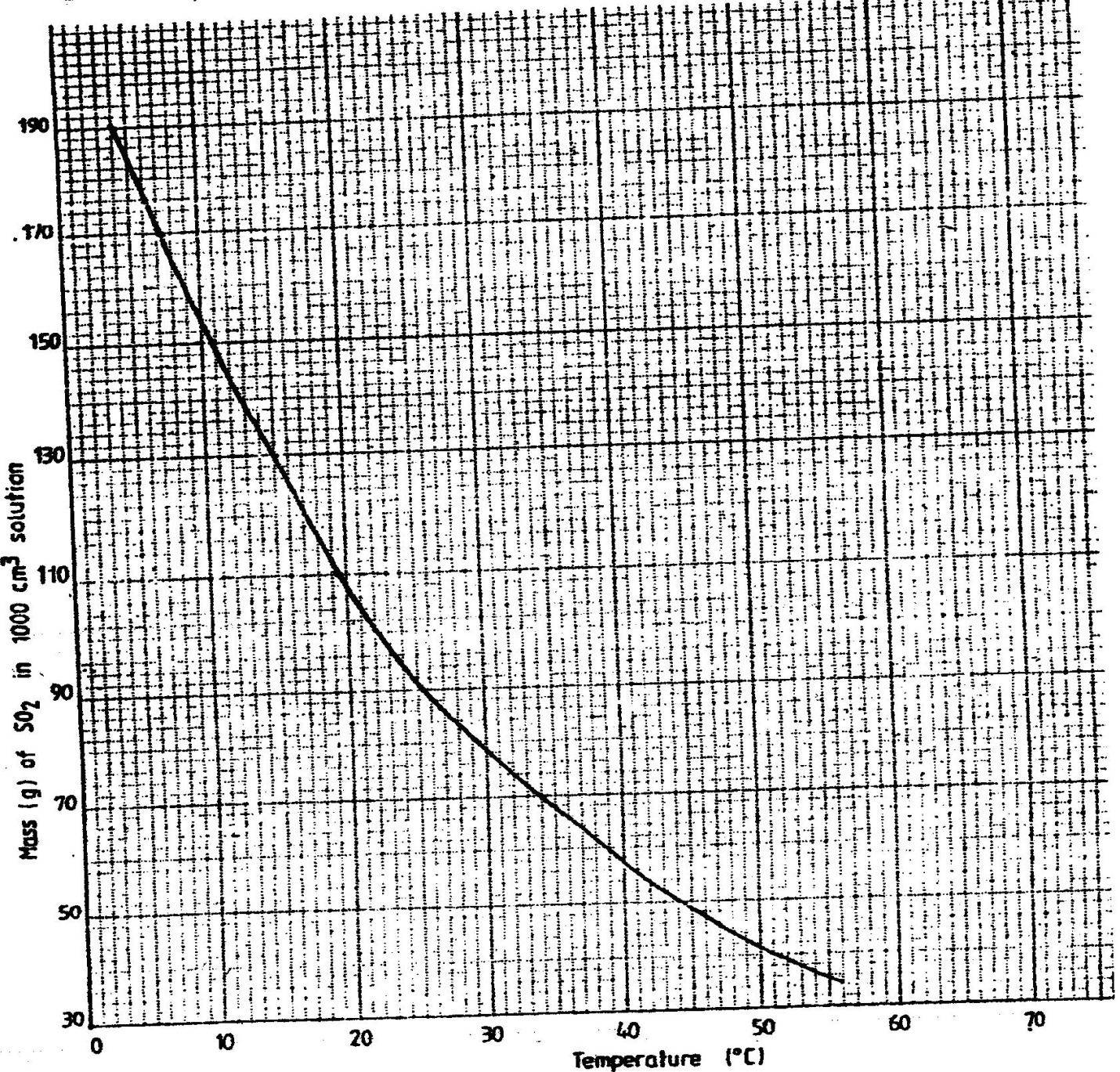 				Sketch sample  Graph II																																																																																																		3.From graph II ,determine the time taken for the cross to be obscured/invisible when the volume of the acid is:(i) 13cm3 From a correctly plotted graph 1/t  at 13cm3  on the graph => 2.75 x 10-2  t  =  1 /  2.75 x 10-2   =   36.3636 seconds(ii) 15cm3 From a correctly plotted graph 1/t  at 15cm3  on the graph => 3.35 x 10-2  t  =  1 /  3.35 x 10-2   =   29.8507 seconds(iii) 15cm3 From a correctly plotted graph 1/t  at 17cm3  on the graph => 4.0 x 10-2  t  =  1 /  4.0 x 10-2   =   25.0 seconds  (iv) 19cm3 From a correctly plotted graph 1/t  at 19cm3  on the graph => 4.65 x 10-2  t  =  1 /  4.65 x 10-2   =   21.5054 seconds4.From graph II ,determine  the volume of the acid used if the time taken for the cross to be obscured/invisible is: 	(i)25 seconds	1/t  =>   1/25  = 4.0 x 10-2Reading from a correctly plotted graph;4.0 x 10-2 correspond to 17.0 cm3	(ii)30 seconds	1/t  =>   1/30  = 3.33 x 10-2Reading from a correctly plotted graph;3.33 x 10-2 correspond to 14.7 cm3 	(iii)40 seconds	1/t  =>   1/40  = 2.5 x 10-2Reading from a correctly plotted graph;2.5 x 10-2 correspond to 12.3 cm34. Write the equation for the reaction taking placeNa2S2O3 (aq) + 2HCl(aq) -> 2NaCl (aq)+ SO2 (g) + S(s) + H2O(l)Ionically:S2O32- (aq) + 2H+ (aq) ->  SO2 (g) + S(s) + H2O(l)5.Name the yellow precipitate 	Colloidal sulphurMethod 2Reaction of Magnesium with dilute hydrochloric acidProcedureScub 10centimeter length of magnesium ribbon with sand paper/steel wool. Measure 40cm3 of 0.5M dilute hydrochloric acid into a  flask .Fill a graduated gas jar with water and invert it into a trough. Stopper the flask and set up the apparatus to collect the gas produced as in the set up below: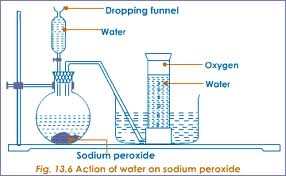 Carefully remove the stopper, carefully put the magnesium ribbon into the flask . cork tightly. Add the acid into the flask. Connect the delivery tube into the gas jar. Immediately start off the stop watch and determine the volume of the gas produced after every 30 seconds to complete table II below.Sample results: Table IISample practice questions1.Plot a graph of volume of gas produced (y-axis) against time			 ●2.Explain the shape of the graph.The rate of reaction is faster when the concentration of the acid is high .As time goes on, the concentration of the acid decreases and therefore less gas is produced. When all the acid has reacted, no more gas is produced after 210 seconds and the graph flattens.3.Calculate the rate of reaction at 120 seconds From a tangent at 120 seconds rate of reaction = Change in volume of gas									 Change in time=> From the tangent at 120seconds V2 - V1  =   96-84    =  12    =   0.2cm3sec-1 						      T2 - T1       150-90        604. Write an ionic equation for the reaction taking place.	Mg2+(s)  +  2H+(aq)  ->  Mg2+(aq)  + H2 (g)5. On the same axis sketch then explain the curve that would be obtained if:	(i) 0.1 M hydrochloric acid is used –Label this curve I	(ii)1.0 M hydrochloric acid is used –Label this curve IIObservation:Curve I is to the right Curve II is to the left ExplanationA decrease in concentration shift the rate of reaction graph to the right as more time is taken for completion of the reaction.An increase in concentration shift the rate of reaction graph to the left as less time is taken for completion of the reaction.Both graphs flatten after some time indicating the completion of the reaction.b)Influence of pressure on rate of reactionPressure affects only gaseous reactants. An increase in pressure reduces the volume(Boyles law) in which the particles are contained. Decrease in volume of the container bring the reacting particles closer to each other which increases their chances of effective/successful/fruitful collision to form products.An increase in pressure therefore increases the rate of reaction by reducing the time for reacting particles of gases to react.At industrial level, the following are some reactions that are affected by pressure:     (a)Haber process for manufacture of ammoniaN2(g) + 3H2(g) -> 2NH3(g)     (b)Contact process for manufacture of sulphuric(VI)acid2SO2(g) + O2(g) -> 2SO3(g)      (c)Ostwalds process for the manufacture of nitric(V)acid4NH3(g) + 5O2(g) -> 4NO (g) + 6H2O (l)The influence of pressure on reaction rate is not felt in solids and liquids.This is because the solid and liquid particles have fixed positions in their strong bonds and therefore no degree of freedom (Kinetic Theory of matter)c)Influence of temperature on rate of reactionAn increase in temperature increases the kinetic energy of the reacting particles by increasing their collision frequency. Increase in temperature increases the particles which can overcome the activation energy (Ea). A 10oC rise in temperature doubles the rate of reaction by reducing the time taken for the reaction to complete by a half.Practical determination of effect of Temperature on reaction rateMethod 1Reaction of sodium thisulphate with dilute hydrochloric acidProcedure:Measure 20cm3 of 0.05M sodium thisulphate into a 50cm3 glass beaker. Place the beaker on a white piece of filter paper with ink mark ‘X’ on it. Determine and record its temperature as room temperature in table 2 below.   Measure 20cm3 of 0.1M hydrochloric acid solution using a 50cm3 measuring cylinder. Put the acid into the beaker containing sodium thisulphate. Immediately start off the stop watch/clock. Determine the time taken for the ink mark ‘X’ to become invisible /obscured when viewed from above. Measure another 20cm3 separate portion of the thisulphate into a beaker, heat the solution to 30oC.Add the acid into the beaker and repeat the procedure above. Complete table 2 below using different temperatures of the thiosulphate.Sample results:Table 2.Sample practice questionsPlot a graph of temperature(x-axis) against 1/t  		                                                      2(a)From your graph determine the temperature at which:(i)1/t is ;I. 0.03Reading directly from a correctly plotted graph = 32.25 oC  II. 0.07 Reading directly from a correctly plotted graph = 48.0 oC(ii) t is;		I. 30 seconds 	  	30 seconds => 1/t =1/30  =0.033  Reading directly from a correctly plotted graph 0.033 => 33.5 oC		II. 45 seconds 	 	 45 seconds => 1/t =1/45  =0.022 	 Reading directly from a correctly plotted graph 0.022 => 29.0 oCIII. 25 seconds 	 	 25 seconds => 1/t =1/25  =0.04 	 Reading directly from a correctly plotted graph 0.04 => 36.0 oC (b) From your graph determine the time taken for the cross to become invisible at:(i) 57.5 oCReading directly from a correctly plotted graph at 57.5 oC= 0.094=>1/t = 0.094 t= 1/0.094  => 10.6383 seconds(ii) 45 oCReading directly from a correctly plotted graph at 45 oC = 0.062=>1/t = 0.062 t= 1/0.094  => 16.1290 seconds(iii) 35 oCReading directly from a correctly plotted graph at 35 oC = 0.047=>1/t = 0.047 t= 1/0.047  => 21.2766 secondsMethod 2Reaction of Magnesium with dilute hydrochloric acidProcedureScub 5centimeter length of magnesium ribbon with sand paper/steel wool. Cut the piece into five equal one centimeter smaller pieces. Measure 20cm3 of 1.0M dilute hydrochloric acid into a glass beaker .Put one piece of the magnesium ribbon into the acid, swirl. Immediately start off the stop watch/clock. Determine the time taken for the effervescence/fizzing/bubbling to stop when viewed from above. Record the time in table 2 at room temperature. Measure  another  20cm3 portions of 1.0M dilute hydrochloric acid into a clean beaker. Heat separately one portion to 30oC, 40oC , 50oC and 60oC  and adding 1cm length of the ribbon and determine the time taken for effervescence /fizzing /bubbling to stop when viewed from above .Record each time to complete table 2 below using different temperatures of the acid.Sample results:Table 1.							                                                       Sample practice questionsPlot a graph of temperature(x-axis) against 1/t  2.(a)Calculate the number of moles of magnesium used given that 1cm of magnesium has a mass of 1g.(Mg= 24.0)Moles = Mass of magnesium   =>   1.0   =  4.167  x 10 -2 moles    	      			Molar mass of Mg   	    24	   (b)Calculate the number of moles of hydrochloric acid used		Moles of acid = molarity x volume of acid  						1000  => 1.0 x 20 	= 2.0 x 10 -2 moles 					1000		   (c)Calculate the mass  of magnesium that remain unreacted  		Mole ratio Mg: HCl = 1:2 		Moles Mg = ½ moles HCl  => ½  x 2.0 x 10 -2 moles = 1.0 x 10 -2 moles		Mass of reacted Mg  = moles x molar mass		=> 1.0 x 10 -2 moles x 24 = 0.24 g		Mass of unreacted Mg = Original total mass - Mass of reacted Mg		=> 1.0 g – 0.24 = 0.76 g 	    (b)Calculate the total volume of hydrogen gas produced during the above reactions. 	Mole ratio Mg : H2 = 1:1Moles of Mg that reacted per experiment = moles H2 =1.0 x 10 -2 molesVolume of Hydrogen at s.t.p produced per experiment = moles x 24 dm3 => 1.0 x 10 -2 moles x 24 dm3 = 0.24dm3Volume of Hydrogen at s.t.p produced  in 5 experiments =0.24 dm3 x 5	= 1.2 dm3 3.(a)At what temperature was the time taken for magnesium to react equal to:	(i)70seconds 	70 seconds => 1/t =1/70  =0.01429 Reading directly from a correctly plotted graph 0.01429 => 28.0 oC 	(ii)40seconds 	40 seconds => 1/t =1/40  =0.025 Reading directly from a correctly plotted graph 0.025 => 32.0 oC    (b)What is  the time taken for magnesium to react if the reaction was done at: 	(i) 55.0 oC     Reading directly from a correctly plotted graph at 55.0 oC=> 1/t = 8.0 x 10-2        => t = 1/8.0 x 10-2  =  12.5 seconds         (ii) 47.0 oC     Reading directly from a correctly plotted graph at 47.0 oC=> 1/t = 6.0 x 10-2        => t = 1/6.0 x 10-2  =  16.6667 seconds	(iii) 33.0 oC     Reading directly from a correctly plotted graph at 33.0 oC=> 1/t = 2.7 x 10-2        => t = 1/2.7 x 10-2  =  37.037 seconds4. Explain the shape of the graph.Increase in temperature increases the rate of reaction as particles gain kinetic energy increasing their frequency and intensity of collision to form products.d)Influence of surface area on rate of reactionSurface area is the area of contact. An increase in surface area is a decrease in particle size. Practically an increase in surface area involves chopping /cutting solid lumps into smaller pieces/chips then crushing the chips into powder. Chips thus have a higher surface area than solid lumps but powder has a highest surface area.An increase in surface area of solids increases the area of contact with a liquid solution increasing the chances of successful/effective/fruitful collision to form products. The influence of surface area on rate of reaction is mainly in heterogeneous reactions.Reaction of chalk/calcium carbonate on dilute hydrochloric acid   ProcedureMeasure 20cm3 of 1.0 M hydrochloric acid into three separate conical flasks labeled C1 C2 and C3 .Using a watch glass weigh three separate 2.5g  a piece of white chalk. Place the conical flask C1 on an electronic balance. Reset the balance scale to 0.0.Put one weighed sample of the chalk into the acid in the conical flask. Determine the scale reading and record it at time =0.0.Simultaneously start of the stop watch. Determine and record the scale reading after every 30 seconds to complete Table I .Repeat all the above procedure separately with C2 and C3  to complete Table II and Table III  by cutting the chalk into small pieces/chips  for C2 and crushing the chalk to powder  for C3Sample results:Table 1.Sample results:Table 1I.Sample results:Table III.Sample questions:1.Calculate the loss in mass made at the end of each time from the original to complete table I,II and III2.On the same axes plot a graph of total loss in mass against time (x-axes) and label them curve I, II, and III from Table I, II, and III.3.Explain why there is a loss in mass in all experiments.Calcium carbonate react with the acid to form carbon(IV)oxide gas that escape to the atmosphere.4.Write an ionic equation for the reaction that take placeCaCO3(s) + 2H+(aq) -> Ca2+(aq) + H2O(l) + CO2(g)5.Sulphuric(VI)acid cannot be used in the above reaction. On the same axes sketch the curve which would be obtained if the reaction was attempted by reacting a piece of a lump of chalk with 0.5M sulphuric(VI)acid. Label it curve IV. Explain the shape of curve IV.Calcium carbonate would react with dilute  0.5M sulphuric(VI)acid to form insoluble calcium sulphate(VI) that coat /cover unreacted Calcium carbonate  stopping the reaction from reaching completion.6.Calculate the volume of carbon(IV)oxide evolved(molar gas volume at room temperature = 24 dm3, C= 12.0, O= 16.O Ca=40.0)Method I Mole ratio  CaCO3(s) : CO2(g) = 1:1Moles CaCO3(s) used     = Mass CaCO3(s)                =  0.025 moles				    Molar mass CaCO3(s)		        Moles CO2(g) = 0.025 moles	Volume of  CO2(g) 	= moles x molar gas volume=>0.025 moles   x  24 dm3      = 0.600 dm3/600cm3Method II Molar mass of CaCO3(s) = 100g produce 24 dm3 of CO2(g) Mass of CaCO3(s) =2.5 g produce  2.5 x 24        =  0.600dm3						      1007.From curve I ,determine the rate of reaction (loss in mass per second)at time 180 seconds on the curve.From  tangent at 180 seconds on curve I	     Rate     =    M2-M1    =>  2.08 – 1.375   =  0.625   = 0.006944g sec-1			      T2- T1		   222-132   	   908.What is the effect of particle size on the rate of reaction?A larger surface area is a reduction in particle size which increases the area of contact between reacting particles increasing their collision frequency.Theoretical examples1. Excess marble chips were put in a beaker containing 100cm3 of 0.2M hydrochloric acid. The beaker was then placed on a balance and total loss in mass recorded after every two minutes as in the table below.(a)Why was there a loss in mass?Carbon (IV) oxide gas was produced that escape to the surrounding(b)Calculate the average rate of loss in mass between:	(i) 0 to 2 minutes	Average rate =M2-M1    =>  1.80 – 0.0       =  1.8   = 9.00g min-1			      T2- T1		   2.0 – 0.0   	   2	(i) 6 to 8 minutes	Average rate =M2-M1    =>  3.20 – 2.95       =  0.25   = 0.125g min-1			      T2- T1		   8.0 – 6.0   	     2(iii) Explain the difference between the average rates of reaction in (i) and(ii) above.Between 0 and 2 minutes , the concentration of marble chips and hydrochloric acid is high therefore there is a higher collision frequency between the reacting particles leading to high successful rate of formation of products.Between 6 and 8 minutes , the concentration of marble chips and hydrochloric acid is low therefore there is low collision frequency between the reacting particles leading to less successful rate of formation of products. (c)Write the equation for the reaction that takes place.	CaCO3(s) + 2HCl (aq) -> CaCO3 (aq) + H2O(l) + CO2(g) (d)State and explain three ways in which the rate of reaction could be increased.	(i)Heating the  acid- increasing the temperature of the reacting particles increases their kinetic energy and thus collision frequency.	(ii)Increasing the concentration of the acid-increasing in concentration reduces the distances between the reacting particles increasing their chances of effective/fruitful/successful collision to form products faster.	(iii)Crushing the marble chips to powder-this reduces the particle size/increase surface area increasing the area of contact between reacting particles.   (e)If the solution in the beaker was evaporated to dryness then left overnight in the open, explain what would happen.It becomes wet because calcium (II) chloride absorbs water from the atmosphere and form solution/is deliquescent.(f)When sodium sulphate (VI) was added to a portion of the contents in the beaker after the reaction , a white precipitate was formed .  	(i)Name the white precipitate.		Calcium(II)sulphate(VI)	(ii)Write an ionic equation for the formation of the white precipitate	        Ca2+(aq)  + SO42-(aq)->CaSO4(s)	(iii)State one use of the white precipitate		-Making plaster for building		-Manufacture of plaster of Paris-Making sulphuric(VI)acid(g)(i) Plot a graph of total loss in mass(y-axes) against time(ii)From the graph, determine the rate of reaction at time 2 minutes.From a tangent/slope  at 2 minutes;Rate  of reaction = Average rate =M2-M1 => 2.25 – 1.30  = 0.95 = 0.3958g min-1			                            T2- T1        3.20 – 0.8	      2.4(iii)Sketch on the same axes the graph that would be obtained if 0.02M hydrochloric acid was used. Label it curve IIe) Influence of catalyst on rate of reactionCatalyst is a substance that alter the rate /speed of a chemical reaction but remain chemically unchanged at the end of a reaction. Biological catalysts are called enzymes. A catalyst does not alter the amount of products formed but itself may be altered physically e.g. from solid to powder to fine powder. Like biological enzymes, a catalyst only catalyse specific type of reactions  Most industrial catalysts are transition metals or their compounds. Catalyst works by lowering the Enthalpy of activation(∆Ha)/activation energy (Ea)  of the reactants .The catalyst lowers the Enthalpy of activation(∆Ha)/activation energy (Ea) by:	(i) forming short lived intermediate compounds called activated complex that break up to form the final product/s	 (ii) being absorbed by the reactants thus providing the surface area on which reaction occurs.A catalyst  has no effect on the enthalpy of reaction ∆Hr but only lowers the  Enthalpy of activation(∆Ha)/activation energy (Ea)It thus do not affect/influence whether the reaction is exothermic or endothermic as shown in the energy level diagrams below.Energy level diagram showing  the activation energy for exothermic processes /reactions. 				Activated complex																																																			                                                                                                                                                                                                                                                     					                                                         								           	        Ea CatalysedEnergy level diagram showing  the activation energy for endothermic processes /reactions. Activated complexThe following are some catalysed reaction processes.(a)The contact processVanadium(V) Oxide(V2O5)  or platinum(Pt) catalyses the oxidation of sulphur(IV)oxide during the manufacture of sulphuric(VI) acid from contact process.	SO2(g) 	+	 O2(g)  ----V2O5-->   SO3(g)To reduce industrial cost of manufacture of sulphuric (VI) acid from contact process Vanadium(V) Oxide(V2O5)  is used because it is cheaper though it is easily poisoned by impurities.(b)Ostwalds processPlatinum promoted with Rhodium catalyses the oxidation of ammonia to nitrogen(II)oxide and water during the manufacture of nitric(V)acid4NH3(g) 	+	5O2(g)  ----Pt/Rh-->   4NO (g) + 6H2O(l)(c)Haber processPlatinum or iron catalyses the combination of nitrogen and hydrogen to form ammonia gas	N2(g)  + 3H2(g)  ---Pt or Fe---> 2NH3(g)		(d)Hydrogenation/Hardening of oil to fatNickel (Ni) catalyses the hydrogenation of unsaturated compound containing              - C=C-  or   –C=C- to saturated compounds without double or triple bond This process is used is used in hardening oil to fat.		(e)Decomposition of hydrogen peroxideManganese(IV)oxide speeds up the rate of decomposition of hydrogen peroxide to water and oxygen gas. This process/reaction is used in the school laboratory preparation of Oxygen.2H2O2 (g)   ----MnO2-->   O2(g)  + 2H2O(l)	(f)Reaction of metals with dilute sulphuric(VI)acid Copper(II)sulphate(VI) speeds up the rate of production of hydrogen gas from the reaction of Zinc and dilute sulphuric(VI)acid. This process/reaction is used in the school laboratory preparation of Hydrogen.H2 SO4 (aq) +  Zn(s)  ----CuSO4-->   ZnSO4 (aq)  +  H2(g)		(g) Substitution reactionsWhen placed in bright sunlight or U.V /ultraviolet light , a mixture of a halogen and an alkane undergo substitution reactions explosively to form halogenoalkanes. When paced in diffused sunlight the reaction is very slow.e.g.  CH4(g)    +    Cl2(g)  ---u.v. light-->   CH3Cl(g)   +   HCl(g)		(h)PhotosynthesisPlants convert carbon(IV)oxide gas from the atmosphere and water from the soil to form glucose and oxygen as a byproduct using sunlight / ultraviolet  light.6CO2(g)    +    6H2O(l)  ---u.v. light-->   C6H12O6(g)   +   O2(g)(i)PhotographyPhotographic film contains  silver bromide emulsion which decomposes to silver and bromine on exposure to sunlight.	2AgBr(s)  ---u.v/sun light--> 2Ag(s)  + Br2(l)When developed, the silver deposits give the picture of the object whose photograph was taken depending on intensity of light. A picture photographed in diffused light is therefore blurred.Practical determination of effect of catalyst on decomposition of hydrogen peroxideMeasure 5cm3 of 20 volume hydrogen peroxide and then dilute to make 40cm3 in a measuring cylinder by adding distilled water. Divide it into two equal portions.(i)Transfer one 20cm3volume hydrogen peroxide into a conical/round bottomed/flat bottomed flask. Cork and swirl for 2 minutes. Remove the cork. Test the gas produced using a glowing splint. Clean the conical/round bottomed/flat bottomed flask. (ii)Put 2.0g of Manganese (IV) oxide into the clean conical/round bottomed/flat bottomed flask. Stopper the flask. Transfer the second portion of the 20cm3volume hydrogen peroxide into a conical/round bottomed/flat bottomed flask through the dropping/thistle funnel. Connect the delivery tube to a calibrated/graduated gas jar as in the set up below. Start off the stop watch and determine the volume of gas in the calibrated/graduated gas jar after every 30 seconds to complete Table 1.(iii)Weigh a filter paper .Use the filter paper to filter the contents of the conical conical/round bottomed/flat bottomed flask. Put the residue on a sand bath to dry. Weigh the dry filter paper again .Determine the new mass Manganese (IV) oxide. Set up of apparatus to determine the effect of catalyst on rate of reactionPlot a graph of volume of gas produced against time(x-axes)b) On the same axes, plot a graph of the uncatalysed reaction.(c) Explain the changes in mass of manganese(IV)oxide before and after the reaction.The mass of MnO2 before and after the reaction is the same but a more fine powder after the experiment. A catalyst therefore remains unchanged chemically but may physically change.B.EQUILIBRIA (CHEMICAL CYBERNETICS)Equilibrium is a state of balance. Chemical equilibrium is state of balance between the reactants and products. As reactants form products, some products form back the reactants. Reactions in which the reactants form products to completion are said to be reversible i.e. 		A 	+	 B 	->	 C 	+	 D  Reactions in which the reactants form products and the products can reform the reactants are said to be reversible.		A 	+	 B 		 C 	+	 D  Reversible reactions may be:(a)Reversible physical changes(b)Reversible chemical changes(c)Dynamic equilibrium (a)Reversible physical changesReversible physical change is one which involves:	(i) change of state/phase from solid, liquid, gas or  aqueous solutions. States of matter are interconvertible and a reaction involving a change from one state/phase can be reversed back to the original.	(ii) colour changes. Some substances/compounds change their colours without change in chemical substance.Examples of reversible physical changes(i) colour change on heating and cooling:	I. Zinc(II)Oxide changes from white when cool/cold to yellow when hot/heated and back.		ZnO(s)   				ZnO(s)	(white when cold)	       (yellow when hot)	II. Lead(II)Oxide changes from yellow when cold/cool to brown when hot/heated and back.		PbO(s)   				PbO(s)	(brown when hot)	       (yellow when cold)(ii)Sublimation	I. Iodine sublimes from a grey crystalline solid on heating to purple vapour. Purple vapour undergoes deposition back to the grey crystalline solid.			I2(s)  				I2(g)(grey crystalline solid		(purple vapour undergo sublimation)		undergo deposition)II. Carbon (IV)oxide gas undergoes deposition  from a colourless gas to a white solid at very high pressures in a cylinder. It sublimes back to the colourless gas if pressure is reduced	                CO2(s)  			CO2(g)(white powdery solid		(colourless/odourless gas undergo sublimation)		undergo deposition)(iii)Melting/ freezing and boiling/condensationIce on heating undergo melting to form a liquid/water. Liquid/water on further heating boil/vaporizes to form gas/water vapour. Gas/water vapour on cooling, condenses/liquidifies to water/liquid. On further cooling, liquid water freezes to ice/solid.			Melting 			boiling			         Freezing			condensing(iv)Dissolving/ crystallization/distillationSolid crystals of soluble substances (solutes) dissolve in water /solvents to form a uniform mixture of the solute and solvent/solution. On crystallization /distillation /evaporation the solvent evaporate leaving a solute back. e.g.	NaCl(s)     +  aq   			NaCl(aq)  (b)Reversible chemical changesThese are reactions that involve a chemical change of the reactants which can be reversed back by recombining the new substance formed/products.Examples of Reversible chemical changes(i)Heating Hydrated salts/adding water to anhydrous salts.When hydrated salts are heated they lose some/all their water of crystallization  and become anhydrous.Heating an unknown substance /compound that forms a colourless liquid droplets on the cooler parts of a dry test/boiling tube is in fact a confirmation inference that the substance/compound  being heated is hydrated. When anhydrous salts are added (back) some water they form hydrated compound/salts.Heating Copper(II)sulphate(VI)pentahydrate and cobalt(II)chloride hexahydrate(i)Heat about 5.0g of Copper(II)sulphate(VI) pentahydrate in a clean dry test tube until there is no further colour change on a small Bunsen flame. Observe any changes on the side of the test/boiling tube. Allow the boiling tube to cool.Add about 10 drops of distilled water. Observe any changes.(ii)Dip a filter paper in a solution of cobalt(II)chloride hexahydrate. Pass one end the filter paper to a small Bunsen flame repeatedly. Observe any changes on the filter paper. Dip the paper in a beaker containing distilled water. Observe any changes.Sample observationsWhen blue Copper(II)sulphate (VI) pentahydrate is heated, it loses the five molecules of water of crystallization to form white anhydrous Copper(II)sulphate (VI).Water of crystallization  form and condenses as colourless droplets on the cooler parts of a dry boiling/test tube.  This is a chemical change that produces a new substance. On adding drops of water to an anhydrous white copper(II)sulphate(VI) the hydrated compound is formed back. The change from hydrated to anhydrous and back is therefore reversible chemical change.Both anhydrous white copper(II)sulphate(VI) and blue cobalt(II)chloride hexahydrate are therefore used to test for the presence of water when they turn to blue and pink respectively.	CuSO4(s)       +      5H2 O(l) 		     CuSO4.5H2 O(s/aq)      (white/anhydrous)				                (blue/hydrated)CoCl2(s)       +      6H2 O(l) 		    	     CoCl2.6H2 O(s/aq)      (blue/anhydrous)				                 (pink/hydrated)   (ii)Chemical sublimationSome compounds sublime from solid to gas by dissociating into new different compounds. e.g.  Heating ammonium chloride(i)Dip a glass rod containing concentrated hydrochloric acid. Bring it near the mouth of a bottle containing concentrated ammonia solution. Explain the observations made.When a glass rod containing hydrogen chloride gas is placed near ammonia gas, they react to form ammonium chloride solid that appear as white fumes.This experiment is used interchangeably to test for the presence of hydrogen chloride gas (and hence Cl- ions) and ammonia gas (and hence NH4+ ions)(ii)Put 2.0 g of ammonium chloride in a long dry boiling tube. Place wet / moist /damp blue and red litmus papers separately on the sides of the mouth of the boiling tube. Heat the boiling tube gently then strongly. Explain the observations made.When ammonium chloride is heated it dissociates into ammonia and hydrogen chloride gases. Since ammonia is less dense, it diffuses faster to turn both litmus papers blue before hydrogen chloride turn red because it is denser. The heating and cooling of ammonium chloride is therefore a reversible chemical change.  NH3(g)           +        HCl(g) 		   	NH4Cl(s)(Turns moist 		(Turns moist 	     (forms white fumes)litmus paper blue)        litmus paper red)(c)Dynamic equilibriaFor reversible reactions in a closed system:  (i) at the beginning;	-the reactants are decreasing in concentration with time	-the products are increasing in concentration with time (ii) after some time a point is reached when as the reactants are forming products the products are forming reactants. This is called equilibrium.Sketch showing the changes in concentration of reactants and products in a closed system																																																																																																															       For a system in equilibrium:	(i) a reaction from left to right (reactants to products) is called forward reaction.	(ii) a reaction from right to left (products to reactants) is called backward reaction.	(iii)a reaction in which the rate of forward reaction is equal to the rate of backward reaction is called a dynamic equilibrium.A dynamic equilibrium is therefore a balance of the rate of formation of products and reactants. This balance continues until the reactants or products are disturbed/changed/ altered. The influence of different factors on a dynamic equilibrium was first investigated from 1850-1936 by the French Chemist Louis Henry Le Chatellier. His findings were called Le Chatelliers Principle which states that:“if a stress is applied to a system in dynamic equilibrium, the system readjust/shift/move/behave so as to remove/reduce/counteract the stress”Le Chatelliers Principle is applied in determining the effect/influence of several factors on systems in dynamic equilibrium. The following are the main factors that influence /alter/ affect systems in dynamic equilibrium: (a)Concentration (b)Pressure (c)Temperature (d)Catalyst(a)Influence of concentration on dynamic equilibriumAn increase/decrease in concentration of reactants/products at equilibrium is a stress. From Le Chatelliers principle the system redjust so as to remove/add the excessreduced concentration.Examples of influence of concentration on dynamic equilibrium (i)Chromate(VI)/CrO42- ions in solution are yellow. Dichromate(VI)/Cr2O72- ions in solution are orange. The two solutions exist in equilibrium as in the equation:2H+ (aq)  +  2CrO42- (aq) 		 Cr2O72-  (aq) + H2O(l)		(Yellow)			(Orange)I. If an acid is/H+ (aq) is added to the equilibrium mixture a stress is created on the reactant side where there is already H+ ions. The equilibrium shift forward to the right to remove/reduce the excess H+ ions added. Solution mixture becomes More Cr2O72- ions formed in the solution mixture make it to be more orange in colour.II. If a base/OH- (aq) is added to the equilibrium mixture a stress is created on the reactant side on the H+ ions. H+ ions react with OH- (aq) to form water. H+ (aq) +OH- (aq) -> H2O(l)  The equilibrium shift backward to the left to add/replace the H+ ions that have reacted with the OH- (aq) ions . More of the CrO42- ions formed in the solution mixture makes it to be more yellow in colour.2OH- (aq)  +  2Cr2O72- (aq) 			 	CrO42-  (aq)    +   H2O(l)		     (Orange)				(Yellow)	I. If an acid/ H+ (aq) is added to the equilibrium mixture a stress is created on the reactant side on the OH- (aq). H+ ions react with OH- (aq) to form water. H+ (aq) +OH- (aq) -> H2O(l)  The equilibrium shift backward to the left to add/replace the 2OH- (aq) that have reacted with the H+ (aq) ions . More Cr2O72- (aq)ions formed in the solution mixture makes it to be more Orange in colour.II. If a base /OH- (aq) is added to the equilibrium mixture a stress is created on the reactant side where there is already OH- (aq) ions. The equilibrium shift forward to the right to remove/reduce the excess OH- (aq) ions added. More of the Cr2O72- ions are formed in the solution mixture making it to be more orange in colour.(i)Practical determination of the influence of alkali/acid on Cr2O72-  / CrO42-  equilibrium mixture Measure about 2 cm3 of Potassium dichromate (VI) solution into a test tube. Note that the solution mixture is orange. Add three drops of 2M sulphuric(VI) acid. Shake the mixture carefully. 	 Note that the solution mixture is remains orange.Add about six drops of 2M sodium hydroxide solution. Shake carefully.  	Note that the solution mixture is turns yellow.ExplanationThe above observations can be explained from the fact that both the dichromate(VI)and chromate(VI) exist in equilibrium. Dichromate(VI) ions are stable in acidic solutions while chromate(VI)ions are stable in basic solutions. An equilibrium exist thus:		OH-  	     		   		H+When an acid is added, the equilibrium shift forward to the right and the mixture become more orange as more Cr2O72- ions exist.When a base is added, the equilibrium shift backward to the left and the mixture become more yellow as more CrO42- ions exist.(ii)Practical determination of the influence of alkali/acid on bromine water in an equilibrium mixtureMeasure 2cm3 of bromine water into a boiling tube. Note its colour. Bromine water is yellowAdd three drops of 2M sulphuric(VI)acid. Note  any colour changeColour becomes more yellowAdd seven drops of 2M sodium hydroxide solution. Note any colour change.Solution mixture becomes colourless/Bromine water is decolourized. ExplanationWhen added distilled water,an equilibrium exist between bromine liquid (Br2(aq)) and the bromide ion(Br-), hydrobromite ion(OBr-) and hydrogen ion(H+) as in the equation:    H2O(l)  + Br2(aq)                          OBr- (aq) +  H+ (aq)  +  Br- (aq)If an acid (H+)ions is added to the equilibrium mixture, it increases the concentration of the ions on the product side which shift backwards to the left to remove the excess H+ ions on the product side making the colour of the solution mixture more yellow.If a base/alkali OH- is added to the equilibrium mixture, it reacts with H+ ions on the product side to form water.H+ (aq)+ OH-(aq) -> H2O(l)This decreases the concentration of the H+ ions on the product side which shift the equilibrium forward to the right to replace H+ ions making the solution mixture colourless/less yellow (Bromine water is decolorized)(iii)Practical determination of the influence of alkali/acid on common acid-base indicators.Place 2cm3 of phenolphthalein ,methyl orange and litmus solutions each in three separate test tubes.To each test tube add two drops of water. Record your observations in Table 1 below.To the same test tubes, add three drops of 2M sulphuric(VI)acid. Record your observations in Table 1 below.To the same test tubes, add seven drops of 2M sodium hydroxide solution. Record your observations in Table 1 below.To the same test tubes, repeat adding four drops of 2M sulphuric(VI)acid.    Table 1ExplanationAn indicator is a substance which shows whether another substance is an acid , base or neutral.Most indicators can be regarded as very weak acids that are partially dissociated into ions.An equilibrium exist between the undissociated molecules and the dissociated anions. Both the molecules and anions are coloured. i.e.     	HIn(aq)  					H+ (aq)  +  In- (aq)(undissociated indicator 			                 (dissociated indicator molecule(coloured))				                  molecule(coloured))When an acid H+ is added to an indicator, the H+ ions increase and equilibrium shift backward to remove excess H+ ions and therefore the colour of the undissociated (HIn) molecule shows/appears.When a base/alkali OH- is added to the indicator, the OH- reacts with H+ ions from the dissociated indicator to form water.H+ (aq)	+ 	OH-(aq) 	-> H2O(l) 	(from indicator)    (from alkali/base)The equilibrium shift forward to the right to replace the H+ ion and therefore the colour of dissociated (In-) molecule shows/appears.The following examples illustrate the above.(i)Phenolphthalein indicator exist as:		HPh			H+ (aq)	+ 	Ph-(aq) 	(colourless molecule)				(Pink anion)On adding an acid ,equilibrium shift backward to the left to remove excess H+ ions and the solution mixture is therefore colourless.When a base/alkali OH- is added to the indicator, the OH- reacts with H+ ions from the dissociated indicator to form water.H+ (aq)	+ 	OH-(aq) 	-> H2O(l) 	(from indicator)    (from alkali/base)The equilibrium shift forward to the right to replace the removed/reduced H+ ions. The pink colour of dissociated (Ph-) molecule shows/appears.   (ii)Methyl Orange indicator exists as:		HMe			H+ (aq)	+ 	Me-(aq) 	(Red molecule)				(Yellow/Orange anion)On adding an acid ,equilibrium shift backward to the left to remove excess H+ ions and the solution mixture is therefore red.When a base/alkali OH- is added to the indicator, the OH- reacts with H+ ions from the dissociated indicator to form water.H+ (aq)	+ 	OH-(aq) 	-> H2O(l) 	(from indicator)    (from alkali/base)The equilibrium shift forward to the right to replace the removed/reduced H+ ions. The Orange colour of dissociated (Me-) molecule shows/appears.(b)Influence of Pressure on dynamic equilibriumPressure affects gaseous reactants/products. Increase in pressure shift/favours  the equilibrium towards the side with less volume/molecules. Decrease in pressure shift the equilibrium towards the side with more volume/molecules. More yield of products is obtained if high pressures produce less molecules/volume of products are formed. The following examples shows the influence of pressure on dynamic equilibrium of industrial processes:(i)Haber process.Increase in pressure Volume of acid(cm3)Volume of water(cm3)Volume of sodium thiosulphate(cm3)Time taken for mark ‘X’ to be invisible/obscured(seconds)Reciprocal of time     1        t20.00.020.020.05.0 x 10-218.02.020.023.04.35 x 10-216.04.020.027.03.7 x 10-214.06.020.032.03.13 x 10-212.08.020.042.02.38 x 10-210.010.020.056.01.78 x 10-2Time(seconds)0306090120150180210240Volume of gas produced(cm3)0.020.040.060.080.090.095.096.096.0Temperature of Na2S2O3Room temperature30405060Time taken for mark X to be obscured /invisible (seconds)50.040.020.015.010.0Reciprocal of time(1/t)0.020.0250.050.06670.1Temperature of acid(oC)Room temperature30405060Time taken effervescence to stop (seconds)80.050.021.013.510.0Reciprocal of time(1/t)0.01250.020.04760.07410.1Time(seconds)0.030.060.090.0120.0150.0180.0210.0240.0Mass of CaCO32.52.01.81.41.21.00.80.50.5Loss in mass0.00.50.71.11.31.51.72.02.0Time(seconds)0.030.060.090.0120.0150.0180.0210.0240.0Mass of CaCO32.51.91.51.31.00.80.50.50.5Loss in mass0.00.61.01.21.51.72.02.02.0Time(seconds)0.030.060.090.0120.0150.0180.0210.0240.0Mass of CaCO32.51.81.41.00.80.50.50.50.5Loss in mass0.00.71.11.51.72.02.02.02.0Time(minutes)0.02.04.06.08.010.012.0Loss in mass(g)0.01.802.452.953.203.253.25Time(seconds)0.030.060.090.0120.0150.0180.0210.0240.0270.0Volume of gas (cm3)0.020.040.060.080.090.095.096.096.096.0Mass of MnO2 before reaction(g)Mass of MnO2 after reaction(g)                    2.0                       2.0Hydrated compoundObservation before heatingObservation after heatingObservation on adding waterCopper(II)sulphate(VI) pentahydrateBlue crystalline solid(i)colour changes from blue to white.(ii)colourless liquid forms on the cooler parts of boiling / test tube(i)colour changes from white to blue (ii)boiling tube becomes warm /hot.Cobalt(II)chloride hexahydratePink crystalline solid/solution(i)colour changes from pink to blue.(ii) colourless liquid forms on the cooler parts of boiling / test tube (if crystal are used)(i)colour changes from blue to pink(ii)boiling tube becomes warm/hot.IndicatorColour of indicator inColour of indicator inColour of indicator inIndicatorWaterAcid(2M sulphuric (VI) acid)Base(2M sodium hydroxide)PhenolphthaleinColourlessColourlessPinkMethyl orangeYellowRedOrangeLitmus solutionColourlessRedBlue